Macarthur Girls STEM unit |  Stage 4 Year 7  |  Technology, Mathematics, ScienceMacarthur Girls STEM unit |  Stage 4 Year 7  |  Technology, Mathematics, ScienceUnit SummaryDuration  20 weeks, 50 Hours, 72 minute periods, 4 periods per fortnight semesterisedStudents​ are​ assessed​ on​ their​ level​ of​ engagement​ with​ STEM​ and 21st century skills​ through​ survey.​​ Students​ are​ informed​ and​ introduced​ to​ the​ unit​ of​ work​ by​ explaining​ the​ nature​ of​ the​ STEM learning.​ They​ are​ also​ introduced​ to​ the​ weebly​ website​ and​ given​ direction​ on​ how​ to​ navigate​ it.​ ​Students​ are​ formed​ in​ pairs​ or​ small​ groups​ and​ asked to consider a tool which might help people with an identified disability.​ The​ weebly​ and explicit teaching is​ then​ used​ as​ a​ framework​ by​ which​ students​ engage​ with​ learning​ activities​.​​ Students​ complete​ the​ sequential​ and​ knowledge​ building​ activities​ presented​ on​ the​ weebly​ by​ consulting​ task​ instructions,​ videos,​ resources​ and​ success​ checklist.​​ Students will work practically and collaboratively on activities provided by EV3 Robotics to become familiar and knowledgeable about robot capacity, with reference to the design process. Once​ students​ have​ completed​ all​ sequential​ knowledge​ building​ activities​ they​ work​ on​ completing​ their​ written​ portfolio of work,​ visual​ multimedia​ presentation,​ and functional robot innovation.​ This will form the assessment of students' attainment of STEM and 21st century learning outcomes. Students present ​their project​ to​ a contextually relevant​ audience.​ All​ activities​,​ scaffolding,​ criteria​ and​ resources​ are​ available​ at​​ stemsrobotics.weebly.com http://stemsrobotics.weebly.com/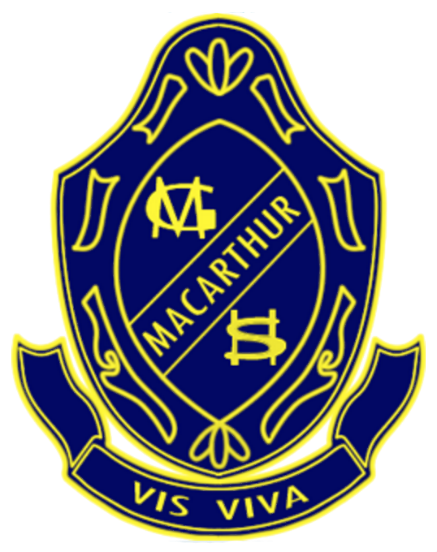 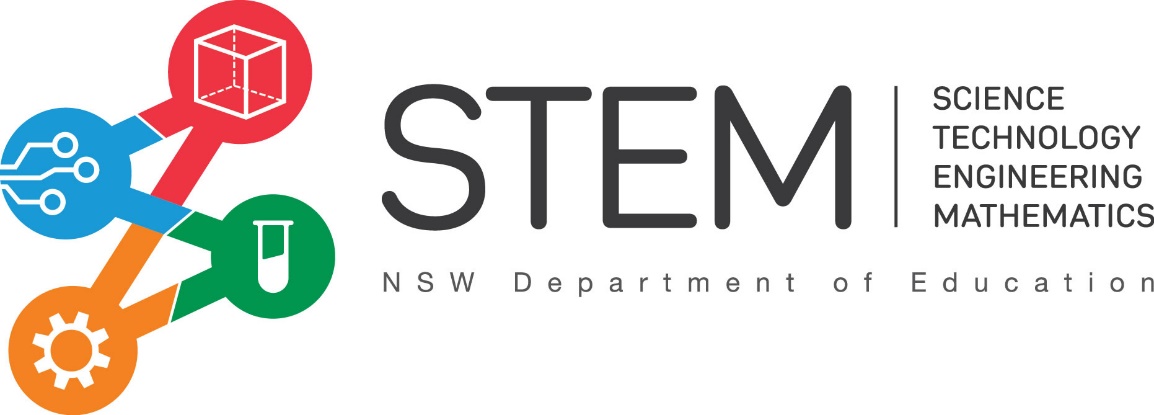 Introduction​ to​ project​ and​ requirements (Design Brief, Your Mission)You and your team have just been employed by a new design and innovation company. You have been asked to identify an aged care or disability issue and then design and build a robot which will help to improve their quality of life. This robot is a prototype and not to scale. As designers you must ensure the robot functions correctly, is visually appealing and is safe. A range of additional materials could be used to improve the success of your robot such as fabric for the user's comfort. Your  project must include: Complete a series of introductory robotics challenges with supporting math challenges featured in the mission manual (student workbook)A video log which documents the obstacles and solutions during the design process and building of your innovation. Short section included on promoting the benefits of their prototype for aged care or disabilities. Where you successful in achieving the design brief?   A group design folio must include:Design Brief analysing needs (design situation) problems and opportunitiesestablishing criteria for successResearch:Inspirational research: existing robotics examples technical research: costing, robotics types, methods for controlling, movement options,  material, power sourceGenerating creative ideas (brainstorming): Individual students create profiles for different robot ideas Planning sketching robot ideas potential ideasThe group analyses by using a check list (Criteria for success) to narrow them to the groups final idea with justification.Communicating ideas:  video logo/presentation, pseudocode,Experimenting and testing ideas:  Introductory robotics challengesOngoing math lessonsWays to test based on inspired teacher model ( math lesson) (i.e. weights)  data logging and analysing resultsstudent ongoing testingProducing design solutionsProduction  modify robot for design briefEvaluating ideas and solutionspeer evaluatingvideo journal A completed and functional robotic tool which fulfills the design brief and purpose for which it was intended. 21st Century Learning DesignCollaborationKnowledge buildingUse of ICT for learningReal world problem solvingSelf-regulation	Skilled CommunicationUnit overviewLearning Across the CurriculumThis​ is​ STEM​ unit​ which​ incorporates​ the​​ technology,​ mathematics,​ science​ syllabuses.​ Students​ undertake​ a​ problem​​-based​ project​ of​ their​ choosing​ which​ is​ supported​ by​ instructional​ and​ faciliative​ teaching​ across a​ number​ of​ subjects.​ Students​ work​ collaboratively​ to​ identify​ and​ research​ a​n aged care or disability issue​ in​ society,​ experiment​ or​ model​ possible​ solutions​ using​ critical​ thinking,​ compose​ a​ written​ portfolio​, create a video log and create a scaled robotic tool.​ Students​ complete​ a​ number​ of​ sequential​ and​ knowledge​ building​ activities​ which​ assist​ them​ and​ organising​ and​ communicating​ their​ about their innovation.Critical and creative thinking ​Literacy Numeracy ​Information and communication technology capability Difference and diversityWork and enterpriseAssessment overview Assessment overview Students​ will​ initially​ complete​​ formative​ assessment​ which​ will​ determine​ the​ir readiness for some of the key STEM learning outcomes.​ Further​ formative​ assessment​ will​ be​ conducted​ to​ ascertain​ student​ readiness​​ to​ engage​ in​ scientific​ and​ mathematical​ experiments​ in​ relation​ to​ their​ chosen​ issue.​ Results​ from​ formative​ assessments​ will​ be​ used​ for​ teacher​ learning​ to​ identify​ learning​ areas​ which​ require​ further​ development.​ Students​ conduct​ self​ and​ peer​ assessment​ by​ engaging​ with​ the​ self-regulation​ and​ feedback​ framework.​ This​ assessment​ will​ be​ ongoing​ over​ the​ whole​ period​ of​ unit​ study.​ Summative​ assessment​ takes​ the​ form​ of​ a​ work portfolio,​ a​ video log​ and​ complete and functional robotic tool.Students​ will​ initially​ complete​​ formative​ assessment​ which​ will​ determine​ the​ir readiness for some of the key STEM learning outcomes.​ Further​ formative​ assessment​ will​ be​ conducted​ to​ ascertain​ student​ readiness​​ to​ engage​ in​ scientific​ and​ mathematical​ experiments​ in​ relation​ to​ their​ chosen​ issue.​ Results​ from​ formative​ assessments​ will​ be​ used​ for​ teacher​ learning​ to​ identify​ learning​ areas​ which​ require​ further​ development.​ Students​ conduct​ self​ and​ peer​ assessment​ by​ engaging​ with​ the​ self-regulation​ and​ feedback​ framework.​ This​ assessment​ will​ be​ ongoing​ over​ the​ whole​ period​ of​ unit​ study.​ Summative​ assessment​ takes​ the​ form​ of​ a​ work portfolio,​ a​ video log​ and​ complete and functional robotic tool.Outcomes ContentTeaching and learning strategiesTECHNOLOGY4.1.1	applies design processes that respond to needs and opportunities in each design projectSCIENCESC4-5WS collaboratively and individually produces a plan to investigate questions and problemsSC4-6WS follows a sequence of instructions to safely undertake a range of investigation types, collaboratively and individuallyTECHNOLOGY4.6.2  identifies and explains ethical, social, environmental and sustainability considerations related to design projects Design processes including: analysing needs, problems and opportunitiesWS5.1 Students identify data to be collected in an investigation by:a.   identifying the purpose of an investigationb.   proposing the type of information and data that needs to be collected in a range of investigation types, including first-hand and secondary sources c.   locating possible sources of data and information, including secondary sources, relevant to the investigation WS6 Students conduct investigations by: performing specific roles safely and responsibly when working collaboratively to complete a task within the timelineEthical and responsible designModule 1: Task:  View the project launch for inspiration View the design brief, rules and video diaryComplete design brief work sheet robot and laptop boxCreate group name and get your allocatedInstructions:1. Watch the presentation "project launch"2. Complete design brief work sheet, with rules, summary and definitionsComplete design brief work sheet, brainstormingSuccess checklist: Have you...1. Watched the presentation2. Formed a group and created a group name3. Collected you allocated robot and laptop box4. Complete design brief work sheet,5. Understood what the design brief is6. Understood and begins to apply rules for the project7. Brainstorming ways robots can help people with disabilities and the elderlyModule 2: Task:  Establish and discuss group roles and how to collaborate successfully. Research examples of disabilities and their symptoms to develop a clearer understanding on how building your robot could help.  Instructions:     1. Establish group roles 2. Use a range of websites to locate information and use presentation to present your results  3. Complete questions on disabilities  4. Select a specific disability that you could help and suggest specific ways a robot could  help Success checklist:   1. Established group roles. Each member understands their roles for the semester's project  2.  Use the Internet to complete the research questions using presentation to present your results  3. Selected a specific disability that you could help and suggest specific ways at least 4 ways a robot  could  help such as lift, carry, push  4. Submitted to your teacher.  SCIENCESC4-5WS collaboratively and individually produces a plan to investigate questions and problemsSC4-6WS follows a sequence of instructions to safely undertake a range of investigation types, collaboratively and individuallyWS5.1 Students identify data to be collected in an investigation by: a. identifying the purpose of an investigation b. proposing the type of information and data that needs to be collected in a range of investigation types, including first-hand and secondary sources c. locating possible sources of data and information, including secondary sources, relevant to the investigationWS5.3 Students choose equipment or resources for an investigation by:a. identifying suitable equipment or resources to perform the task, including safety equipmentand digital technologiesb. selecting equipment to collect data with accuracy appropriate to the taskWS6 Students conduct investigations by: following the planned procedure, including in fair tests, measuring and controlling variablesModule 3: Task: Learn how to install and operate the Mindstorms software and the Intelligent Brick.Instructions:1. Watch the Powerpoint as your teacher goes through it2. If you have your own device install the software by following the instructions in the power point3. Open the software as the teacher goes through the power point4. Operate the brick as you go through it.Success checklist:1. Have you installed the software on your device?2. Installed any patches required?3. Opened the Mindstorms software and navigated to the program window?4. Have you tried moving the program blocks into the program?5. Turned on the Brick and operated it as per the instructions?TAS4.2.1 generates and communicates creative design ideas and solutions MATHEMATICS1) MA4-1WM Communicates and connects mathematical ideas using appropriate terminology, diagrams and symbols 2) MA4-2WM Applies appropriate mathematical techniques to solve problems 3) MA4-3WM Recognises and explains mathematical relationships using reasoningSC4-9WS presents science ideas, findings and information to a given audience using appropriate scientific language, text types and representationsMethods used to generate creative design ideasMathematics Skills at Working Mathematically 1WM-3WM.WS9 Students communicate by: a. presenting ideas, findings and solutions to problems using scientific language and representations using digital technologies as appropriateb. using appropriate text types in presentations, including a discussion, explanation, exposition, procedure and recount c. using a recognised method to acknowledge sources of data and information d. constructing and using a range of representations to honestly, clearly and/or succinctly present data and information including diagrams, keys, models, tables, drawings, images, flowcharts, spreadsheets and databases e. constructing and using the appropriate type of graph (histogram, column, sector or line graph) to express relationships clearly and succinctly, employing digital technologies as appropriateModule 4: Task: Robot challenge 1: Communicating pseudocodeInstructions:1. Watch introduction powerpoint to pseudocode2.Create instructions for making a sandwich in English (some steps)3.Powerpoint plan programs for First Lego League4.Complete Peanut Butter and Jelly Worksheet as a group5.Share your Peanut Butter and Jelly Worksheet group to check if they can follow the instructions clearly to get feedback on how to improve.Success checklist: Have you... 1. Learned what pseudocode means  2. Learned why you use pseudocode  3. Learned to write pseudocode for a common task  4. Learned how to plan programs for First Lego League 5. Complete Peanut Butter and Jelly Worksheet as a group and submit to another group to check if they can follow the instructions clearly 6. Submit to teacher TECHNOLOGY4.3.2	demonstrates responsible and safe use of a range of tools, materials and techniques in each design projectMATHEMATICS1) MA4-2WM Applies appropriate mathematical techniques to solve problems 2) MA4-3WM Recognises and explains mathematical relationships using reasoning 3) MA4-4NA Compares, orders and calculates with integers, applying a range of strategies to aid computation 4) MA4-5NA Operates with fractions, decimals and percentages  5) MA3-9MG Selects and uses the appropriate unit and device to measure lengths and distances, calculates perimeters, and converts between units of lengthSCIENCESC4-6WS follows a sequence of instructions to safely undertake a range of investigation types, collaboratively and individuallySC4-7WS processes and analyses data from a first-hand investigation and secondary sources toidentify trends, patterns and relationships, and draw conclusionsSC4-10PW describes the action of unbalanced forces in everyday situationsResponsible behaviour in working environments1-2) Mathematics Skills at Working Mathematically 1WM-3WM.3) Carry out the four operations with rational numbers and integers, using efficient mental and written strategies and appropriate digital technologies (ACMNA183)  (a) multiply and divide integers using mental and  written strategies  (b) use a calculator to perform the four operations with integers 4) (i)  Multiply and divide fractions and decimals using efficient written strategies and digital technologies (ACMNA154)  (a) calculate fractions and decimals of quantities using mental, written and calculator methods4) (ii) Round decimals to a specified number of decimal places (ACMNA156)5) Choose appropriate units of measurement for length (ACMMG108) (a) select and use the appropriate unit and measuring device to measure lengths and distances  (b) estimate lengths and distances using an appropriate unit and check by measuringWS6 Students conduct investigations by: b. assembling and using appropriate equipment and resources to perform the investigation, including safety equipment c. selecting equipment to collect data with accuracy appropriate to the task d. following the planned procedure, including in fair tests, measuring and controlling variables e. recording observations and measurements accurately, using appropriate units for physical quantities f. performing specific roles safely and responsibly when working collaboratively to complete a task within the timelineWS7.1 Students process data and information by: a. summarising data from students' own investigations and secondary sourcesb. using a range of representations to organise data, including graphs, keys, models, diagrams, tables and spreadsheets c. extracting information from diagrams, flowcharts, tables, databases, other texts, multimedia resources and graphs including histograms and column, sector and line graphs d. accessing information from a range of sources, including using digital technologies e. applying simple numerical procedures, eg calculating means when processing data and information, as appropriate WS7.2 Students analyse data and information by: a. checking the reliability of gathered data and information by comparing with observations or information from other sources b. constructing and using a range of representations, including graphs, keys and models to represent and analyse patterns or relationships, including using digital technologies as appropriate c. identifying data which supports or discounts a question being investigated or a proposed solution to a problem d. using scientific understanding to identify relationships and draw conclusions based on students' data or secondary sources e. proposing inferences based on presented information and observations f. reflecting on the method used to investigate a question or solve a problem, including evaluating the quality of the data collectedPW1 Change to an object's motion is caused by unbalanced forces acting on the object. Students: a. identify changes that take place when particular forces are acting b. predict the effect of unbalanced forces acting in everyday situationsPW3 Energy appears in different forms including movement (kinetic energy), heat and potential energy, and causes change within systems. Students: a. identify objects that possess energy because of their motion (kinetic) or because of other properties (potential) c. relate electricity with energy transfer in a simple circuit e. investigate some everyday energy transformations that cause change within systems, including motion, electricity, heat, sound and lightModule 5:  Task:Making your robot move and turn using the programmer.Instructions:1. Open up Maths workbook task 1. You will need to work through this sheet as you do the challenges! Task one will cover the first 2 lessons.2. Get the Move Straight Challenge Worksheet and your robot.3. Work your way as a group through the challenge. Make sure you are collecting information for the Maths task as you go.4. Answer the reflection questions which will be on the white board after the groups have finished.5. Watch the Simple forces video.6. Finish the Maths sheets you started for homework if requiredSuccess checklist:Have you...1. Completed the Move Straight Challenge worksheet?2. Programmed your robot successfully?3. Answered the reflection questions?4. Completed at least 2 of the Maths Task 1 sheets?5. Watched the Simple Forces video?MATHEMATICS1) MA4-1WM Communicates and connects mathematical ideas using appropriate terminology, diagrams and symbols 2) MA4-2WM Applies appropriate mathematical techniques to solve problems 3) MA4-3WM Recognises and explains mathematical relationships using reasoning4) MA3-9MG Selects and uses the appropriate unit and device to measure lengths and distances, calculates perimeters, and converts between units of length5) MA4-19SP Collects, represents and interprets single sets of data, using appropriate statistical displays 6) MA4-5NA Operates with fractions, decimals and percentages  7) MA3-16MG Measures and constructs angles, and applies angle relationships to find unknown angles8) MA4-12MG Calculates the perimeters of plane shapes and the circumferences of circles 9) MA4-7NA  Operates with ratios and rates, and explores their graphical representationSCIENCESC4-10PW describes the action of unbalanced forces in everyday situationsSC4-6WS follows a sequence of instructions to safely undertake a range of investigation types, collaboratively and individuallySC4-7WS processes and analyses data from a first-hand investigation and secondary sources toidentify trends, patterns and relationships, and draw conclusionsMathematics Skills at Working Mathematically 1WM-3WM.4) Choose appropriate units of measurement for length (ACMMG108)(a) select and use the appropriate unit and measuring device to measure lengths and distances5) Identify and investigate issues involving numerical data collected from primary and secondary sources (ACMSP169)(a) use spreadsheets or statistical software packages to tabulate and graph data 6) (a) Multiply and divide fractions and decimals using efficient written strategies and digital technologies (ACMNA154)(b) Round decimals to a specified number of decimal places (ACMNA156)   (c) Investigate the concept of irrational numbers, including π 7)Construct angles using a protractor(ACMMG112)(a) identify that a right angle is 90°, a straight angle is 180° and an angle of revolution is 360°8) Investigate the concept of irrational numbers, including π(ACMNA186)  (a) demonstrate by practical means that the ratio of the circumference to the diameter of a circle is constant, eg measure and compare the diameters and circumferences of various cylinders or use dynamic geometry software to measure circumferences and diameters 9) Investigate, interpret and analyse graphs from authentic data (ACMNA180)(a) interpret distance/time graphs (travel graphs) made up of straight-line segments    (i) compare distance/time graphs of the same situation, decide which one is the most appropriate, and explain why (Communicating, Reasoning)PW1 Change to an object's motion is caused by unbalanced forces acting on the object. Students:a. identify changes that take place when particular forces are acting b. predict the effect of unbalanced forces acting in everyday situationsWS6 Students conduct investigations by: a. collaboratively and individually conducting a range of investigation types, including fieldwork and experiments, ensuring safety and ethical guidelines are followed b. assembling and using appropriate equipment and resources to perform the investigation, including safety equipment c. selecting equipment to collect data with accuracy appropriate to the task d. following the planned procedure, including in fair tests, measuring and controlling variables e. recording observations and measurements accurately, using appropriate units for physical quantitiesf. performing specific roles safely and responsibly when working collaboratively to complete a task within the timeline g. assessing the method used and identifying improvements to the methodWS7.1 Students process data and information by: a. summarising data from students' own investigations and secondary sources e. applying simple numerical procedures, eg calculating means when processing data and information, as appropriateWS7.2 Students analyse data and information by: d. using scientific understanding to identify relationships and draw conclusions based on students' data or secondary sourcesModule 6: Task: Making your robot move and turn using the programmer.Instructions:1. Complete Maths workbook task 1 C. During lesson2. Watch powerpoint3. Get the Turning Challenge Worksheet and your robot.4. Challenge Details are on Slide 8 ,5. Work your way as a group through the challenge. Experiment with pivot and spin turns. Discussion Page Slide 96. Challenge Solution on Slide 107. Answer the reflection questions which will be on the projection board.8. Watch the centripetal motion video.9. Complete the centripetal force worksheetSuccess checklist:Have you....1. Learned to turn the robot a desired number of degrees2. Learned the differences between Spin and Pivot Turns3. Learned how to program two different type of turns4. Completed the turning challenge? Demonstrated to your teacher.5. Discussed and answered the reflection questions as a group and recorded your responses.6. Asked questions about the Centripetal motion video?7. Finished the Maths Task 1 workbook?8. Completed the centripetal force worksheet?MATHEMATICS1) MA4-1WM Communicates and connects mathematical ideas using appropriate terminology, diagrams and symbols 2) MA4-2WM Applies appropriate mathematical techniques to solve problems 3) MA4-3WM Recognises and explains mathematical relationships using reasoningSCIENCESC4-10PW describes the action of unbalanced forces in everyday situationsSC4-6WS follows a sequence of instructions to safely undertake a range of investigation types, collaboratively and individuallySC4-7WS processes and analyses data from a first-hand investigation and secondary sources toidentify trends, patterns and relationships, and draw conclusions1-3) Mathematics Skills at Working Mathematically 1WM-3WM.PW1 Change to an object's motion is caused by unbalanced forces acting on the object. Students:a. identify changes that take place when particular forces are acting b. predict the effect of unbalanced forces acting in everyday situationsWS6 Students conduct investigations by: a. collaboratively and individually conducting a range of investigation types, including fieldwork and experiments, ensuring safety and ethical guidelines are followed b. assembling and using appropriate equipment and resources to perform the investigation, including safety equipment c. selecting equipment to collect data with accuracy appropriate to the task d. following the planned procedure, including in fair tests, measuring and controlling variables e. recording observations and measurements accurately, using appropriate units for physical quantitiesf. performing specific roles safely and responsibly when working collaboratively to complete a task within the timeline g. assessing the method used and identifying improvements to the methodWS7.1 Students process data and information by: a. summarising data from students' own investigations and secondary sources e. applying simple numerical procedures, eg calculating means when processing data and information, as appropriateWS7.2 Students analyse data and information by: d. using scientific understanding to identify relationships and draw conclusions based on students' data or secondary sourcesModule 7: Task: Learn how to attach sensors to a robot, program a robot to use its sensors while moving and trouble shoot the program and robot.Instructions:1. Watch the Powerpoint2. Collect the Touch Sensor Challenge sheets3. Use the instructions in the Challenge sheet to add a sensor to your robot.4. Complete Challenge 15. Watch the suggested solution and answer the question.6. Complete Challenge 27. Watch the suggested solution and answer the question.8. Complete the discussion questionsSuccess checklist:Have you...1. Added a touch sensor to your Robot and used the sensor successfully?2. Completed the challenges?3. Completed the discussion questions?MATHEMATICS1) MA4-1WM Communicates and connects mathematical ideas using appropriate terminology, diagrams and symbols 2) MA4-2WM Applies appropriate mathematical techniques to solve problems 3) MA4-3WM Recognises and explains mathematical relationships using reasoningSCIENCESC4-10PW describes the action of unbalanced forces in everyday situationsSC4-6WS follows a sequence of instructions to safely undertake a range of investigation types, collaboratively and individuallySC4-7WS processes and analyses data from a first-hand investigation and secondary sources toidentify trends, patterns and relationships, and draw conclusions1-3) Mathematics Skills at Working Mathematically 1WM-3WM.PW1 Change to an object's motion is caused by unbalanced forces acting on the object. Students:a. identify changes that take place when particular forces are acting b. predict the effect of unbalanced forces acting in everyday situationsWS6 Students conduct investigations by: a. collaboratively and individually conducting a range of investigation types, including fieldwork and experiments, ensuring safety and ethical guidelines are followed b. assembling and using appropriate equipment and resources to perform the investigation, including safety equipment c. selecting equipment to collect data with accuracy appropriate to the task d. following the planned procedure, including in fair tests, measuring and controlling variables e. recording observations and measurements accurately, using appropriate units for physical quantitiesf. performing specific roles safely and responsibly when working collaboratively to complete a task within the timeline g. assessing the method used and identifying improvements to the methodWS7.1 Students process data and information by: a. summarising data from students' own investigations and secondary sources e. applying simple numerical procedures, eg calculating means when processing data and information, as appropriateWS7.2 Students analyse data and information by: d. using scientific understanding to identify relationships and draw conclusions based on students' data or secondary sourcesModule 8: Task: Learn how to make your robot decide what to do out of different choices by using a switch blockInstructions:1. Watch the Switches Powerpoint through to slide 32. Collect your copy of the Switches Challenge Worksheet.3. Work at your own pace through Challenges 1 and 2 (Slides 4 and 6).As your teacher for help if you need it4. Once you have completed the Challenges look at the solution slides.5. Did you use the same solution? Could yours be improved based on the suggested solution?6. Close lessonSuccess checklist:Have you...Completed the switches challenges?Started to experiment with the switches features?MATHEMATICS1) MA4-1WM Communicates and connects mathematical ideas using appropriate terminology, diagrams and symbols 2) MA4-2WM Applies appropriate mathematical techniques to solve problems 3) MA4-3WM Recognises and explains mathematical relationships using reasoningSCIENCESC4-10PW describes the action of unbalanced forces in everyday situationsSC4-6WS follows a sequence of instructions to safely undertake a range of investigation types, collaboratively and individuallySC4-7WS processes and analyses data from a first-hand investigation and secondary sources toidentify trends, patterns and relationships, and draw conclusions1-3) Mathematics Skills at Working Mathematically 1WM-3WM.PW1 Change to an object's motion is caused by unbalanced forces acting on the object. Students:a. identify changes that take place when particular forces are acting b. predict the effect of unbalanced forces acting in everyday situationsWS6 Students conduct investigations by: a. collaboratively and individually conducting a range of investigation types, including fieldwork and experiments, ensuring safety and ethical guidelines are followed b. assembling and using appropriate equipment and resources to perform the investigation, including safety equipment c. selecting equipment to collect data with accuracy appropriate to the task d. following the planned procedure, including in fair tests, measuring and controlling variables e. recording observations and measurements accurately, using appropriate units for physical quantitiesf. performing specific roles safely and responsibly when working collaboratively to complete a task within the timeline g. assessing the method used and identifying improvements to the methodWS7.1 Students process data and information by: a. summarising data from students' own investigations and secondary sources e. applying simple numerical procedures, eg calculating means when processing data and information, as appropriateWS7.2 Students analyse data and information by: d. using scientific understanding to identify relationships and draw conclusions based on students' data or secondary sourcesModule 9: Task: Learn how to program a repeating action using a Loop block.Instructions:1. Watch the Loops Powerpoint up till slide 42. Collect the Loops Challenge sheet3. Work through the sheet at your own pace.4. Check the suggested solution. How did your solution compare to it?5. If there is time you can try some of the other optional Lego Challenges. Ask your teacher for assistance to find them.Success checklist:Have you...1. Completed both of the challenges?2. Learned how you can use loops?TECHNOLOGY4.2.1 generates and communicates creative design ideas and solutions 4.2.2 selects, analyses, presents and applies research and experimentation from a variety of sources 4.5.2 produces quality solutions that respond to identified needs and opportunities in each design projectMATHEMATICS1) MA4-1WM Communicates and connects mathematical ideas using appropriate terminology, diagrams and symbols 2) MA4-2WM Applies appropriate mathematical techniques to solve problems 3) MA4-3WM Recognises and explains mathematical relationships using reasoningSCIENCESC4-10PW describes the action of unbalanced forces in everyday situationsSC4-11PW discusses how scientific understanding and technological developments have contributed to finding solutions to problems involving energy transfers and transformationsSC4-5WS collaboratively and individually produces a plan to investigate questions and problemsSC4-6WS follows a sequence of instructions to safely undertake a range of investigation types, collaboratively and individuallySC4-8WS selects and uses appropriate strategies, understanding and skills to produce creative and plausible solutions to identified problemsSC4-9WS presents science ideas, findings and information to a given audience using appropriate scientific language, text types and representationsCommunication methods including- digital presentations.Research methods-searching techniques including use of the Internet.Suitable materials, tools and techniques for design projects.1-3) Mathematics Skills at Working Mathematically 1WM-3WM.PW1 Change to an object's motion is caused by unbalanced forces acting on the object. Students:. describe some examples of technological developments that have contributed to finding solutions to reduce the impact of forces in everyday life, eg car safety equipment and footwear designPW4 Science and technology contribute to finding solutions to a range of contemporary issues; these solutions may impact on other areas of society and involve ethical considerations. Students:  research ways in which scientific knowledge and technological developments have led to finding a solution to a contemporary issue, eg improvements in devices to increase the efficiency of energy transfers or conversionsWS5.1 Students identify data to be collected in an investigation by: a. identifying the purpose of an investigation b. proposing the type of information and data that needs to be collected in a range of investigation types, including first-hand and secondary sources c. locating possible sources of data and information, including secondary sources, relevant to the investigation WS5.2 Students plan first-hand investigations by: a. collaboratively and individually planning a range of investigation types, including fieldwork, experiments, surveys and research b. outlining a logical procedure for undertaking a range of investigations to collect valid firsthand data, including fair tests c. identifying in fair tests, variables to be controlled (held constant), measured and changed d. describing safety and ethical guidelines to be addressed WS5.3 Students choose equipment or resources for an investigation by: a. identifying suitable equipment or resources to perform the task, including safety equipment and digital technologies b. selecting equipment to collect data with accuracy appropriate to the taskWS6 Students conduct investigations by: a. collaboratively and individually conducting a range of investigation types, including fieldwork and experiments, ensuring safety and ethical guidelines are followed b. assembling and using appropriate equipment and resources to perform the investigation, including safety equipment c. selecting equipment to collect data with accuracy appropriate to the task d. following the planned procedure, including in fair tests, measuring and controlling variables e. recording observations and measurements accurately, using appropriate units for physical quantitiesf. performing specific roles safely and responsibly when working collaboratively to complete a task within the timeline g. assessing the method used and identifying improvements to the methodWS8 Students solve problems by: a. using identified strategies to suggest possible solutions to a familiar problem b. describing different strategies that could be employed to solve an identified problem with a scientific component c. using scientific knowledge and findings from investigations to evaluate claimsd. using cause and effect relationships to explain ideas and findings e. evaluating the appropriateness of different strategies for solving an identified problemWS9 Students communicate by: a. presenting ideas, findings and solutions to problems using scientific language and representations using digital technologies as appropriate b. using appropriate text types in presentations, including a discussion, explanation, exposition, procedure and recount c. using a recognised method to acknowledge sources of data and information d. constructing and using a range of representations to honestly, clearly and/or succinctly present data and information including diagrams, keys, models, tables, drawings, images, flowcharts, spreadsheets and databases e. constructing and using the appropriate type of graph (histogram, column, sector or line graph) to express relationships clearly and succinctly, employing digital technologies as appropriateModule 10: Instructions:1. Teacher is to go through Assessment Task 2 with the students and answer any queries.2. In their groups, students are to start researching what aged care or disability issue they want to help, what function they are going to get the robot to do and how they are going to go about it. What problems and opportunities, potential strengthens and weaknesses of using robots to help people?3. Research examples of robotics, machines and other sources for inspiration to solve this problem.4. Groups may want to take video footage during their decision-making process.Success checklist:1. Our group understands what we are required to do in Assessment Task 2.2. We have decided on what aged care or disability group we want to help.3. We have started researching the function we are going to program the robot to do.4. We are considering the problems and opportunities, potential strengthens and weaknesses of using robots to help solve problems5. Sought inspirational examples to help solve this problem.6. We are keeping a record of all our ideas, planning, research and setbacks.TECHNOLOGY4.2.1 generates and communicates creative design ideas and solutions 4.2.2 selects, analyses, presents and applies research and experimentation from a variety of sources 4.5.2	produces quality solutions that respond to identified needs and opportunities in each design projectMATHEMATICS1) MA4-1WM Communicates and connects mathematical ideas using appropriate terminology, diagrams and symbols 2) MA4-2WM Applies appropriate mathematical techniques to solve problems 3) MA4-3WM Recognises and explains mathematical relationships using reasoningSCIENCESC4-5WS collaboratively and individually produces a plan to investigate questions and problemsSC4-6WS follows a sequence of instructions to safely undertake a range of investigation types, collaboratively and individuallySC4-8WS selects and uses appropriate strategies, understanding and skills to produce creative and plausible solutions to identified problemsSC4-9WS presents science ideas, findings and information to a given audience using appropriate scientific language, text types and representationsCommunication methods including- digital presentations.Research methods-searching techniques including use of the Internet.Experimentation and testing of design ideas.Suitable materials, tools and techniques for design projects.1-3) Mathematics Skills at Working Mathematically 1WM-3WM.WS5.1 Students identify data to be collected in an investigation by: a. identifying the purpose of an investigation b. proposing the type of information and data that needs to be collected in a range of investigation types, including first-hand and secondary sources c. locating possible sources of data and information, including secondary sources, relevant to the investigation WS5.2 Students plan first-hand investigations by: a. collaboratively and individually planning a range of investigation types, including fieldwork, experiments, surveys and research b. outlining a logical procedure for undertaking a range of investigations to collect valid firsthand data, including fair tests c. identifying in fair tests, variables to be controlled (held constant), measured and changed d. describing safety and ethical guidelines to be addressed WS5.3 Students choose equipment or resources for an investigation by: a. identifying suitable equipment or resources to perform the task, including safety equipment and digital technologies b. selecting equipment to collect data with accuracy appropriate to the taskWS6 Students conduct investigations by: a. collaboratively and individually conducting a range of investigation types, including fieldwork and experiments, ensuring safety and ethical guidelines are followed b. assembling and using appropriate equipment and resources to perform the investigation, including safety equipment c. selecting equipment to collect data with accuracy appropriate to the task d. following the planned procedure, including in fair tests, measuring and controlling variables e. recording observations and measurements accurately, using appropriate units for physical quantitiesf. performing specific roles safely and responsibly when working collaboratively to complete a task within the timeline g. assessing the method used and identifying improvements to the methodWS8 Students solve problems by: a. using identified strategies to suggest possible solutions to a familiar problem b. describing different strategies that could be employed to solve an identified problem with a scientific component c. using scientific knowledge and findings from investigations to evaluate claimsd. using cause and effect relationships to explain ideas and findings e. evaluating the appropriateness of different strategies for solving an identified problemWS9 Students communicate by: a. presenting ideas, findings and solutions to problems using scientific language and representations using digital technologies as appropriate b. using appropriate text types in presentations, including a discussion, explanation, exposition, procedure and recount c. using a recognised method to acknowledge sources of data and information d. constructing and using a range of representations to honestly, clearly and/or succinctly present data and information including diagrams, keys, models, tables, drawings, images, flowcharts, spreadsheets and databases e. constructing and using the appropriate type of graph (histogram, column, sector or line graph) to express relationships clearly and succinctly, employing digital technologies as appropriateModule 11: Task:Student technical researchInstructions:1. Students are to continue researching their ideas concerned with their robot.2. Students are to complete the technical research task consider the type of robot they want, how the robot is to be controlled, what movements options are necessary for the robot to carry out its designed purpose, power source and materials. This information will help them complete their robot profiles.3. Students may want to video part of their discussions to include in their video presentation.Success checklist:1. Complete technical research worksheet2. Our group is exploring different design ideas for the robot, including:its functionmethod of movementpower sourceMaterials3. Interact and use the material science games to apply your understanding of material properties.TECHNOLOGY4.2.1 generates and communicates creative design ideas and solutions 4.2.2 selects, analyses, presents and applies research and experimentation from a variety of sources 4.5.2	produces quality solutions that respond to identified needs and opportunities in each design projectMATHEMATICS1) MA4-1WM Communicates and connects mathematical ideas using appropriate terminology, diagrams and symbols 2) MA4-2WM Applies appropriate mathematical techniques to solve problems 3) MA4-3WM Recognises and explains mathematical relationships using reasoningSCIENCESC4-5WS collaboratively and individually produces a plan to investigate questions and problemsSC4-6WS follows a sequence of instructions to safely undertake a range of investigation types, collaboratively and individuallySC4-8WS selects and uses appropriate strategies, understanding and skills to produce creative and plausible solutions to identified problemsSC4-9WS presents science ideas, findings and information to a given audience using appropriate scientific language, text types and representationsCommunication methods including- digital presentations.Research methods-searching techniques including use of the Internet.Experimentation and testing of design ideas.Suitable materials, tools and techniques for design projects.1-3) Mathematics Skills at Working Mathematically 1WM-3WM.WS5.1 Students identify data to be collected in an investigation by: a. identifying the purpose of an investigation b. proposing the type of information and data that needs to be collected in a range of investigation types, including first-hand and secondary sources c. locating possible sources of data and information, including secondary sources, relevant to the investigation WS5.2 Students plan first-hand investigations by: a. collaboratively and individually planning a range of investigation types, including fieldwork, experiments, surveys and research b. outlining a logical procedure for undertaking a range of investigations to collect valid firsthand data, including fair tests c. identifying in fair tests, variables to be controlled (held constant), measured and changed d. describing safety and ethical guidelines to be addressed WS5.3 Students choose equipment or resources for an investigation by: a. identifying suitable equipment or resources to perform the task, including safety equipment and digital technologies b. selecting equipment to collect data with accuracy appropriate to the taskWS6 Students conduct investigations by: a. collaboratively and individually conducting a range of investigation types, including fieldwork and experiments, ensuring safety and ethical guidelines are followed b. assembling and using appropriate equipment and resources to perform the investigation, including safety equipment c. selecting equipment to collect data with accuracy appropriate to the task d. following the planned procedure, including in fair tests, measuring and controlling variables e. recording observations and measurements accurately, using appropriate units for physical quantitiesf. performing specific roles safely and responsibly when working collaboratively to complete a task within the timeline g. assessing the method used and identifying improvements to the methodWS8 Students solve problems by: a. using identified strategies to suggest possible solutions to a familiar problem b. describing different strategies that could be employed to solve an identified problem with a scientific component c. using scientific knowledge and findings from investigations to evaluate claimsd. using cause and effect relationships to explain ideas and findings e. evaluating the appropriateness of different strategies for solving an identified problemWS9 Students communicate by: a. presenting ideas, findings and solutions to problems using scientific language and representations using digital technologies as appropriate b. using appropriate text types in presentations, including a discussion, explanation, exposition, procedure and recount c. using a recognised method to acknowledge sources of data and information d. constructing and using a range of representations to honestly, clearly and/or succinctly present data and information including diagrams, keys, models, tables, drawings, images, flowcharts, spreadsheets and databases e. constructing and using the appropriate type of graph (histogram, column, sector or line graph) to express relationships clearly and succinctly, employing digital technologies as appropriateModule 12: Task: Student technical research continuedInstructions:1. Students are to continue researching their ideas concerned with their robot. Students are to consider the type of robot they want, how the robot is to be controlled, what movements options are necessary for the robot to carry out its designed purpose, power source, material, ergonomics3. Students may want to video part of their discussions to include in their video presentation.Success checklist:1. Our group is exploring different design ideas for the robot, including:its functionmovement optionspowerits design2. Video diary3. Interact and use the material science games to apply your understanding of material properties.TECHNOLOGY4.2.2 selects, analyses, presents and applies research and experimentation from a variety of sources 4.2.1 generates and communicates creative design ideas and solutions 4.6.1 applies appropriate evaluation techniques throughout each design projectMATHEMATICS1) MA4-1WM Communicates and connects mathematical ideas using appropriate terminology, diagrams and symbols 2) MA4-3WM Recognises and explains mathematical relationships using reasoning3) MA3-14MG Identifies three-dimensional objects, including prisms and pyramids, on the basis of their properties, and visualises, sketches and constructs them given drawings of different viewsSCIENCESC4-5WS collaboratively and individually produces a plan to investigate questions and problemsResearch methods-searching techniques including use of the Internet.Methods used to generate creative design ideas including: sketching and drawingOngoing evaluation of design ideas and decisions1-2) Mathematics Skills at Working Mathematically 1WM-3WM.3) Connect three-dimensional objects with their nets and other two-dimensional representations (ACMMG111)(a) visualise and sketch three-dimensional objects from different views, including top, front and side views    (i) reflect on their own drawing of a three-dimensional object and consider how it can be improved (Reasoning)WS5.1 Students identify data to be collected in an investigation by: a. identifying the purpose of an investigation b. proposing the type of information and data that needs to be collected in a range of investigation types, including first-hand and secondary sources c. locating possible sources of data and information, including secondary sources, relevant to the investigation WS5.2 Students plan first-hand investigations by: a. collaboratively and individually planning a range of investigation types, including fieldwork, experiments, surveys and research b. outlining a logical procedure for undertaking a range of investigations to collect valid firsthand data, including fair tests c. identifying in fair tests, variables to be controlled (held constant), measured and changed d. describing safety and ethical guidelines to be addressedModule 13: Task: Generating creative ideas (brainstorming and analysing ideas)Instructions:1. Use the Internet and previous lesson on materials to research different options for the robot profile sheets. Based on the disability or aged care issue identified in the statement of intent.2 Use the robot profile sheets (individual task) to develop at least 3 different possible robot designs (profiles) for their final group robot. Sketch and complete profile detail (such as method of movement, materials used for actual robot etc.) Research possible options2. Discuss with group members advantages and disadvantages for each person's robot profile3. Group decides which profile to build and justifies their selection based on provided criteria. Making any modifications as required to individual's profiles.4. Time allocated to complete this lesson next lessonSuccess checklist:Have you...Researched possible option for the different robot profiles?Completed 3 different robotic profiles?Listed advantages and disadvantages of each robot?Discussed and decided one robot based on criteria, modification of selected robot as required?TECHNOLOGY4.2.2 selects, analyses, presents and applies research and experimentation from a variety of sources4.5.1 applies management processes to successfully complete design projectsMATHEMATICS1) MA4-1WM Communicates and connects mathematical ideas using appropriate terminology, diagrams and symbols 2) MA4-2WM Applies appropriate mathematical techniques to solve problems 3) MA3-4NA Orders, reads and represents integers of any size and describes properties of whole numbersSCIENCESC4-5WS collaboratively and individually produces a plan to investigate questions and problemsResearch methods-searching techniques including use of the Internet.Resource availability including:Money materials, tools and techniques1-2) Mathematics Skills at Working Mathematically 1WM-3WM.3) Recognise, represent and order numbers to at least tens of millions(a) use numbers of any size in real-life situations, including in money problemsWS5.1 Students identify data to be collected in an investigation by: a. identifying the purpose of an investigation b. proposing the type of information and data that needs to be collected in a range of investigation types, including first-hand and secondary sources c. locating possible sources of data and information, including secondary sources, relevant to the investigation WS5.2 Students plan first-hand investigations by: a. collaboratively and individually planning a range of investigation types, including fieldwork, experiments, surveys and research b. outlining a logical procedure for undertaking a range of investigations to collect valid firsthand data, including fair tests c. identifying in fair tests, variables to be controlled (held constant), measured and changed d. describing safety and ethical guidelines to be addressedModule 14: Task:Complete robot profiles sheets from last lessonFind the cost of your prototype using maths task 2Instructions:1. Complete robot profiles sheets from last lesson1. Keep a tally of which components you have used (If you keep a running tally of how many components you have added to or taken from the base model the numbers used in the base model is provided)2. Use the code sheet to see what category (letter) each component belongs to and its price3. Enter your data into the excel spreadsheet "Robot Costing"Success checklist:Have you... Kept a running tally of what you're adding and subtracting to the robot?2. Considered other ways to determine what components you have used in your robot?3. Completed robot profiles sheets?4. Completed the "robot costing" to understand the constraints of budgets?TECHNOLOGY4.2.1 generates and communicates creative design ideas and solutionsMATHEMATICS1) MA4-1WM Communicates and connects mathematical ideas using appropriate terminology, diagrams and symbols 2) MA4-2WM Applies appropriate mathematical techniques to solve problems 3) MA4-3WM Recognises and explains mathematical relationships using reasoningSCIENCESC4-5WS collaboratively and individually produces a plan to investigate questions and problemsSC4-6WS follows a sequence of instructions to safely undertake a range of investigation types, collaboratively and individuallySC4-7WS processes and analyses data from a first-hand investigation and secondary sources to identify trends, patterns and relationships, and draw conclusionsSC4-8WS selects and uses appropriate strategies, understanding and skills to produce creative and plausible solutions to identified problemsSC4-9WS presents science ideas, findings and information to a given audience using appropriate scientific language, text types and representationsMethods used to generate creative design ideas1-2) Mathematics Skills at Working Mathematically 1WM-3WM.WS5.1 Students identify data to be collected in an investigation by: a. identifying the purpose of an investigation b. proposing the type of information and data that needs to be collected in a range of investigation types, including first-hand and secondary sources c. locating possible sources of data and information, including secondary sources, relevant to the investigation WS5.2 Students plan first-hand investigations by: a. collaboratively and individually planning a range of investigation types, including fieldwork, experiments, surveys and research b. outlining a logical procedure for undertaking a range of investigations to collect valid firsthand data, including fair tests c. identifying in fair tests, variables to be controlled (held constant), measured and changed d. describing safety and ethical guidelines to be addressed WS5.3 Students choose equipment or resources for an investigation by: a. identifying suitable equipment or resources to perform the task, including safety equipment and digital technologies b. selecting equipment to collect data with accuracy appropriate to the taskWS6 Students conduct investigations by: a. collaboratively and individually conducting a range of investigation types, including fieldwork and experiments, ensuring safety and ethical guidelines are followed b. assembling and using appropriate equipment and resources to perform the investigation, including safety equipment c. selecting equipment to collect data with accuracy appropriate to the task d. following the planned procedure, including in fair tests, measuring and controlling variables e. recording observations and measurements accurately, using appropriate units for physical quantitiesf. performing specific roles safely and responsibly when working collaboratively to complete a task within the timeline g. assessing the method used and identifying improvements to the methodWS7.1 Students process data and information by: a. summarising data from students' own investigations and secondary sources b. using a range of representations to organise data, including graphs, keys, models, diagrams, tables and spreadsheets c. extracting information from diagrams, flowcharts, tables, databases, other texts, multimedia resources and graphs including histograms and column, sector and line graphs d. accessing information from a range of sources, including using digital technologiese. applying simple numerical procedures, eg calculating means when processing data and information, as appropriate WS7.2 Students analyse data and information by: a. checking the reliability of gathered data and information by comparing with observations or information from other sourcesb. constructing and using a range of representations, including graphs, keys and models to represent and analyse patterns or relationships, including using digital technologies as appropriate c. identifying data which supports or discounts a question being investigated or a proposed solution to a problem d. using scientific understanding to identify relationships and draw conclusions based on students' data or secondary sources e. proposing inferences based on presented information and observations f. reflecting on the method used to investigate a question or solve a problem, including evaluating the quality of the data collectedWS8 Students solve problems by: a. using identified strategies to suggest possible solutions to a familiar problem b. describing different strategies that could be employed to solve an identified problem with a scientific component c. using scientific knowledge and findings from investigations to evaluate claimsd. using cause and effect relationships to explain ideas and findings e. evaluating the appropriateness of different strategies for solving an identified problemWS9 Students communicate by: a. presenting ideas, findings and solutions to problems using scientific language and representations using digital technologies as appropriate b. using appropriate text types in presentations, including a discussion, explanation, exposition, procedure and recount c. using a recognised method to acknowledge sources of data and information d. constructing and using a range of representations to honestly, clearly and/or succinctly present data and information including diagrams, keys, models, tables, drawings, images, flowcharts, spreadsheets and databases e. constructing and using the appropriate type of graph (histogram, column, sector or line graph) to express relationships clearly and succinctly, employing digital technologies as appropriateModule 15: Task: Procedure writing using pseudocodeInstructions:1. View presentation2. Complete pseudocode challenges3. Apply pseudocode to your robots instructions, get robots to carry out simply instructionsSuccess checklist:1. Have you...2. Understood the need for pseudocode?3. Completed pseudocode challenges using accurate instructions?4. Used pseudocode to instruct your robot, translating pseudocode to the block coding to carry out simple instructions using your robot?TECHNOLOGY4.2.2 selects, analyses, presents and applies research and experimentation from a variety of sourcesMATHEMATICS1) MA4-1WM Communicates and connects mathematical ideas using appropriate terminology, diagrams and symbols 2) MA4-2WM Applies appropriate mathematical techniques to solve problems 3) MA4-3WM Recognises and explains mathematical relationships using reasoning4) MA3-14MG  Selects and uses the appropriate unit and device to measure the masses of objects, and converts between units of massSCIENCESC4-8WS selects and uses appropriate strategies, understanding and skills to produce creative and plausible solutions to identified problemsSC4-9WS presents science ideas, findings and information to a given audience using appropriate scientific language, text types and representationsExperimentation and testing of design ideas1-3) Mathematics Skills at Working Mathematically 1WM-3WM.4) Choose appropriate units of measurement for mass (ACMMG108)WS8 Students solve problems by: a. using identified strategies to suggest possible solutions to a familiar problem b. describing different strategies that could be employed to solve an identified problem with a scientific component c. using scientific knowledge and findings from investigations to evaluate claimsd. using cause and effect relationships to explain ideas and findings e. evaluating the appropriateness of different strategies for solving an identified problemWS9 Students communicate by: a. presenting ideas, findings and solutions to problems using scientific language and representations using digital technologies as appropriate b. using appropriate text types in presentations, including a discussion, explanation, exposition, procedure and recount c. using a recognised method to acknowledge sources of data and information d. constructing and using a range of representations to honestly, clearly and/or succinctly present data and information including diagrams, keys, models, tables, drawings, images, flowcharts, spreadsheets and databases e. constructing and using the appropriate type of graph (histogram, column, sector or line graph) to express relationships clearly and succinctly, employing digital technologies as appropriateModule 16: Task: Experimenting and testing ideas using maths task 3Start producing design solutions for your robotInstructions:1. follow teachers examples2. using maths task 3 for the teacher's example3. suggest other methods for testing the success of the robot4 Begin the production and modifying your robot (on going testing/video journal) based on plans5. begin editing video at home to show the major steps in production ensure video contains the major steps in production and addressing the design brief, (answering if their robot is functional for its intended purpose, safe, visually appealing and comfortable) . Also mention major problems and their possible solutions.Success checklist:Have you...Completed maths task 3?Understood how to test your robot using weight constraints and suggested other methods of testing?Begun the production and modifying of your robot?Video recordedbegun editing video at home to show the major steps in productionTECHNOLOGY4.5.2 produces quality solutions that respond to identified needs and opportunities in each design projectMATHEMATICS1) MA4-1WM Communicates and connects mathematical ideas using appropriate terminology, diagrams and symbols 2) MA4-2WM Applies appropriate mathematical techniques to solve problems 3) MA4-3WM Recognises and explains mathematical relationships using reasoningSCIENCESC4-8WS selects and uses appropriate strategies, understanding and skills to produce creative and plausible solutions to identified problemsSC4-9WS presents science ideas, findings and information to a given audience using appropriate scientific language, text types and representationsSuitable materials, tools and techniques for design projects.Skill development and refinement.Construction steps that contribute to a quality solution1-3) Mathematics Skills at Working Mathematically 1WM-3WM.WS8 Students solve problems by: a. using identified strategies to suggest possible solutions to a familiar problem b. describing different strategies that could be employed to solve an identified problem with a scientific component c. using scientific knowledge and findings from investigations to evaluate claimsd. using cause and effect relationships to explain ideas and findings e. evaluating the appropriateness of different strategies for solving an identified problemWS9 Students communicate by: a. presenting ideas, findings and solutions to problems using scientific language and representations using digital technologies as appropriate b. using appropriate text types in presentations, including a discussion, explanation, exposition, procedure and recount c. using a recognised method to acknowledge sources of data and information d. constructing and using a range of representations to honestly, clearly and/or succinctly present data and information including diagrams, keys, models, tables, drawings, images, flowcharts, spreadsheets and databases e. constructing and using the appropriate type of graph (histogram, column, sector or line graph) to express relationships clearly and succinctly, employing digital technologies as appropriateModule 17: Task:Producing design solutions for your robot with ongoing testing and video recordingInstructions:1. production and modifying your robot (on going testing/video journal) based on plans and experimentingSuccess checklist:1. Have you...2. Worked towards producing and modifying your robot (on going testing/video journal) based on plans and experimenting keeping in mind criteria for success and design brief?TECHNOLOGY4.5.2 produces quality solutions that respond to identified needs and opportunities in each design projectMATHEMATICS1) MA4-1WM Communicates and connects mathematical ideas using appropriate terminology, diagrams and symbols 2) MA4-2WM Applies appropriate mathematical techniques to solve problems 3) MA4-3WM Recognises and explains mathematical relationships using reasoningSCIENCESC4-8WS selects and uses appropriate strategies, understanding and skills to produce creative and plausible solutions to identified problemsSC4-9WS presents science ideas, findings and information to a given audience using appropriate scientific language, text types and representationsSuitable materials, tools and techniques for design projects.Skill development and refinement.Construction steps that contribute to a quality solution.1-3) Mathematics Skills at Working Mathematically 1WM-3WM.WS8 Students solve problems by: a. using identified strategies to suggest possible solutions to a familiar problem b. describing different strategies that could be employed to solve an identified problem with a scientific component c. using scientific knowledge and findings from investigations to evaluate claimsd. using cause and effect relationships to explain ideas and findings e. evaluating the appropriateness of different strategies for solving an identified problemWS9 Students communicate by: a. presenting ideas, findings and solutions to problems using scientific language and representations using digital technologies as appropriate b. using appropriate text types in presentations, including a discussion, explanation, exposition, procedure and recount c. using a recognised method to acknowledge sources of data and information d. constructing and using a range of representations to honestly, clearly and/or succinctly present data and information including diagrams, keys, models, tables, drawings, images, flowcharts, spreadsheets and databases e. constructing and using the appropriate type of graph (histogram, column, sector or line graph) to express relationships clearly and succinctly, employing digital technologies as appropriatModule 18: Task: Producing design solutions for your robot with ongoing testing and video recordingInstructions:1. production and modifying your robot (on going testing/video journal) based on plans and experimentingSuccess checklist:1. Have you...2. Worked towards producing and modifying your robot (on going testing/video journal) based on plans and experimenting keeping in mind criteria for success and design brief?TECHNOLOGY4.5.2 produces quality solutions that respond to identified needs and opportunities in each design projectMATHEMATICS1) MA4-1WM Communicates and connects mathematical ideas using appropriate terminology, diagrams and symbols 2) MA4-2WM Applies appropriate mathematical techniques to solve problems 3) MA4-3WM Recognises and explains mathematical relationships using reasoningSCIENCESC4-8WS selects and uses appropriate strategies, understanding and skills to produce creative and plausible solutions to identified problemsSC4-9WS presents science ideas, findings and information to a given audience using appropriate scientific language, text types and representationsSuitable materials, tools and techniques for design projects.Skill development and refinement.Construction steps that contribute to a quality solution.1-3) Mathematics Skills at Working Mathematically 1WM-3WM.WS8 Students solve problems by: a. using identified strategies to suggest possible solutions to a familiar problem b. describing different strategies that could be employed to solve an identified problem with a scientific component c. using scientific knowledge and findings from investigations to evaluate claimsd. using cause and effect relationships to explain ideas and findings e. evaluating the appropriateness of different strategies for solving an identified problemWS9 Students communicate by: a. presenting ideas, findings and solutions to problems using scientific language and representations using digital technologies as appropriate b. using appropriate text types in presentations, including a discussion, explanation, exposition, procedure and recount c. using a recognised method to acknowledge sources of data and information d. constructing and using a range of representations to honestly, clearly and/or succinctly present data and information including diagrams, keys, models, tables, drawings, images, flowcharts, spreadsheets and databases e. constructing and using the appropriate type of graph (histogram, column, sector or line graph) to express relationships clearly and succinctly, employing digital technologies as appropriateModule 19: Task:Testing using maths task 3Mini demonstration of your robot to another group and peer evaluation (PMI) (pair up with another team to demo and evaluate each other robots)Producing design solutions for your robot with ongoing testing and video recordingInstructions:1. Test your robot using the technique developed in maths task 3 applied to your robot2. Complete PMI evaluation for another team3. Analyse feedback from PMI evaluation carried out on your robot by another team4. production and modifying your robot (on going testing/video journal) based on plans and experimentingSuccess checklist: Have you...Tested your robot using maths task 3?Demonstrated your robot to another team?Carried out a PMI evaluation of that team’s robot?Worked towards producing and modifying your robot (on going testing/video journal) based on plans and experimenting keeping in mind criteria for success and design brief?TECHNOLOGY4.5.2 produces quality solutions that respond to identified needs and opportunities in each design projectMATHEMATICS1) MA4-1WM Communicates and connects mathematical ideas using appropriate terminology, diagrams and symbols 2) MA4-2WM Applies appropriate mathematical techniques to solve problems 3) MA4-3WM Recognises and explains mathematical relationships using reasoningSCIENCESC4-8WS selects and uses appropriate strategies, understanding and skills to produce creative and plausible solutions to identified problemsSC4-9WS presents science ideas, findings and information to a given audience using appropriate scientific language, text types and representationsSuitable materials, tools and techniques for design projects.Skill development and refinement.Construction steps that contribute to a quality solution.1-3) Mathematics Skills at Working Mathematically 1WM-3WM.WS8 Students solve problems by: a. using identified strategies to suggest possible solutions to a familiar problem b. describing different strategies that could be employed to solve an identified problem with a scientific component c. using scientific knowledge and findings from investigations to evaluate claimsd. using cause and effect relationships to explain ideas and findings e. evaluating the appropriateness of different strategies for solving an identified problemWS9 Students communicate by: a. presenting ideas, findings and solutions to problems using scientific language and representations using digital technologies as appropriate b. using appropriate text types in presentations, including a discussion, explanation, exposition, procedure and recount c. using a recognised method to acknowledge sources of data and information d. constructing and using a range of representations to honestly, clearly and/or succinctly present data and information including diagrams, keys, models, tables, drawings, images, flowcharts, spreadsheets and databases e. constructing and using the appropriate type of graph (histogram, column, sector or line graph) to express relationships clearly and succinctly, employing digital technologies as appropriateModule 20: Task: Modify robot modify based on evaluation and testing feedbackInstructions:1. modify robot modify based on evaluation and testing feedback2. video modification3. edit videoSuccess checklist:Have you...Modified robot based on evaluation and testing feedback?Video recorded your modifications?Edited video?TECHNOLOGY4.2.1 generates and communicates creative design ideas and solutions 4.6.1	applies appropriate evaluation techniques throughout each design projectSCIENCESC4-8WS selects and uses appropriate strategies, understanding and skills to produce creative and plausible solutions to identified problemsSC4-9WS presents science ideas, findings and information to a given audience using appropriate scientific language, text types and representationsCommunication methods including:	digital presentations•	communication methods suitable for specific Audiences including:	technical experts	peers•	using ICTs to plan, develop and document design projectsFinal evaluation considering: design process used,design solutions and reflection on learningWS8 Students solve problems by: a. using identified strategies to suggest possible solutions to a familiar problem b. describing different strategies that could be employed to solve an identified problem with a scientific component c. using scientific knowledge and findings from investigations to evaluate claimsd. using cause and effect relationships to explain ideas and findings e. evaluating the appropriateness of different strategies for solving an identified problemWS9 Students communicate by: a. presenting ideas, findings and solutions to problems using scientific language and representations using digital technologies as appropriate b. using appropriate text types in presentations, including a discussion, explanation, exposition, procedure and recount c. using a recognised method to acknowledge sources of data and information d. constructing and using a range of representations to honestly, clearly and/or succinctly present data and information including diagrams, keys, models, tables, drawings, images, flowcharts, spreadsheets and databases e. constructing and using the appropriate type of graph (histogram, column, sector or line graph) to express relationships clearly and succinctly, employing digital technologies as appropriateModule 21:Task: Display video log and final robot in video/ response to design brief/benefits of their model for design situationTask" submit assignment 2Teacher panel final feedback on robotInstructions:1. Each group has a time limit of 5 minutes to demonstrate their final robot with their video log outlining the major steps in production and addressing the design brief, (answering if their robot is functional for its intended purpose, safe, visually appealing and comfortable) . Also mention major problems and their possible solutions.Success checklist:Have you...Demonstrated your final robot with your video logSubmitted assignment 2Evaluation This​ unit​ will​ be​ evaluated​ using​​ pre​ and​​ post surveys​ and​ questionnaire​ tools​ which​ integrate​ a​ range​ of​ qualitative​ and​ quantitative​ items.​ Such​ tools​ will​ be​ given​ to​ students​ and​ teachers​ to​ judge​ the​ extent​ to​ which​ engagement​ with​ 21st​ century​ learning​ skills​ have​ increased​ during​ the​ unit.​ Students​ will​ also​ maintain​ a​ daily​ learning​ log​ which​ will​ be​ used​ to​ evaluate​ level​ of​ engagement,​ achievement​ and​ the​ level​ to​ which​ their​ zone​ of​ proximal​ development​ is​ being​ met.​ Student​ work​ samples​ will​ be​ used​ to​ measure​ whether​ the​ aims​ and​ expectations​ of​ the​ unit​ have​ been​ met.